A vendor responding to a solicitation by the State of Illinois must return the information requested within this section with their bid or offer if they are not registered in the Illinois Procurement Gateway (IPG) and do not have an approved, unexpired IPG Registration Number.  Failure to do so may render their bid or offer non-responsive and result in disqualification.Please read this entire Vendor Disclosure and provide the requested information as applicable and per the instructions.  All forms and signature areas contained in this Vendor Disclosure must be completed in full and submitted along with the bid in an Invitation for Bid; and completed in full and submitted along with the technical response and price proposal, which combined will constitute the Offer, in a Request for Proposal.Name of Business (official name and DBA)Business Headquarters (address, phone and fax)If a Division or Subsidiary of another organization provide the name and address of the parentBilling AddressName of Chief Executive OfficerCompany Web Site AddressType of Organization (sole proprietor, corporation, etc.--should be same as on Taxpayer ID form below)Length of time in businessAnnual Sales for Offeror’s most recently completed fiscal yearShow number of full-time employees, on average, during the most recent fiscal yearIs your company at least 51% owned and controlled by individuals in one of the following categories?  If “Yes,” please check the category that applies:Minority (30 ILCS 575/2(A)(1) & (3))			 YesWomen (30 ILCS 575/2(A)(2) & (4))			 YesPerson with Disability (30 ILCS 575/2(A)(2.05) & (2.1))	 YesDisadvantaged (49 CFR 26)				 YesVeteran (30 ILCS 500/45-57)				 YesIf Offeror employed fifteen or more full-time employees at the time of submission of their response to this solicitation or any time during the previous 365-day period leading up to submission, it must have a current IDHR Public Contract Number or have proof of having submitted a completed application for one prior to contract award or prior to bid opening for construction or construction-related services.  775 ILCS 5/2-101.  If the Agency cannot confirm compliance, it will not be able to consider a Vendor’s bid or offer.  Please complete the appropriate sections below:Name of Company (and DBA):  . (check if applicable) The number is not required as the company has not met or exceeded the number of employees that makes registration necessary under the requirements of the Human Rights Act described above.IDHR Public Contracts Number:   Expiration Date:  .If number has not yet been issued, provide the date a completed application for the number was submitted to IDHR:  .Upon expiration and until their Contractor Identification Number is renewed, companies will not be eligible to be awarded contracts by the State of Illinois or other jurisdictions that require a current IDHR number as a condition of contract eligibility.  44 Ill. Adm. Code 750.210(a).Numbers issued by the Department of Human Rights (or its predecessor agency, the Illinois Fair Employment Practices Commission) prior to July 1, 1998 are no longer valid.  This affects numbers below 89999-00-0.  Valid numbers begin with 900000-00-0.If Offeror’s organization holds an expired number, it must re-register with the Department of Human Rights.Offeror may obtain an application form by:Telephone:  Call the IDHR Public Contracts Unit at (312) 814-2431 between Monday and Friday, 8:30 AM - 5:00 PM, CST.  (TDD (312) 263-1579).Internet: You may download the form from the Department of Human Rights’ website at https://dhr.illinois.gov/. Mail:  Write to the Department of Human Rights, Public Contracts Unit, 100 West Randolph Street, Suite 10-100, Chicago, IL 60601.A person, other than an individual acting as a sole proprietor, must be a duly constituted legal entity prior to submitting a bid, offer, or response.  The legal entity must be authorized to transact business or conduct affairs in Illinois prior to execution of the contract.  30 ILCS 500/20-43.These requirements do not apply to construction contracts that are subject to the requirements of 30 ILCS 500/30-20 and 30 ILCS 500/33-10.  The prequalification requirements of Sections 30-20 and 33-10 shall include the requirement that the bidder be registered with the Illinois Secretary of State.  Prior to execution of the contract, the State may request evidence from a vendor that certifies it is authorized to transact business or conduct affairs in Illinois.  Failure to produce evidence in a timely manner may be considered grounds for determining the Vendor non-responsive or not responsible.  For information on registering to transact business or conduct affairs in Illinois, please visit the Illinois  Secretary of State’s Department of Business Services at their website at (http://cyberdriveillinois.com/departments/business_services/home.html) or your home county clerk.EVIDENCE OF BEING AUTHORIZED TO TRANSACT BUSINESS OR CONDUCT AFFAIRS  IN ILLINOIS IS THE SECRETARY OF STATE’S CERTIFICATE OF GOOD STANDING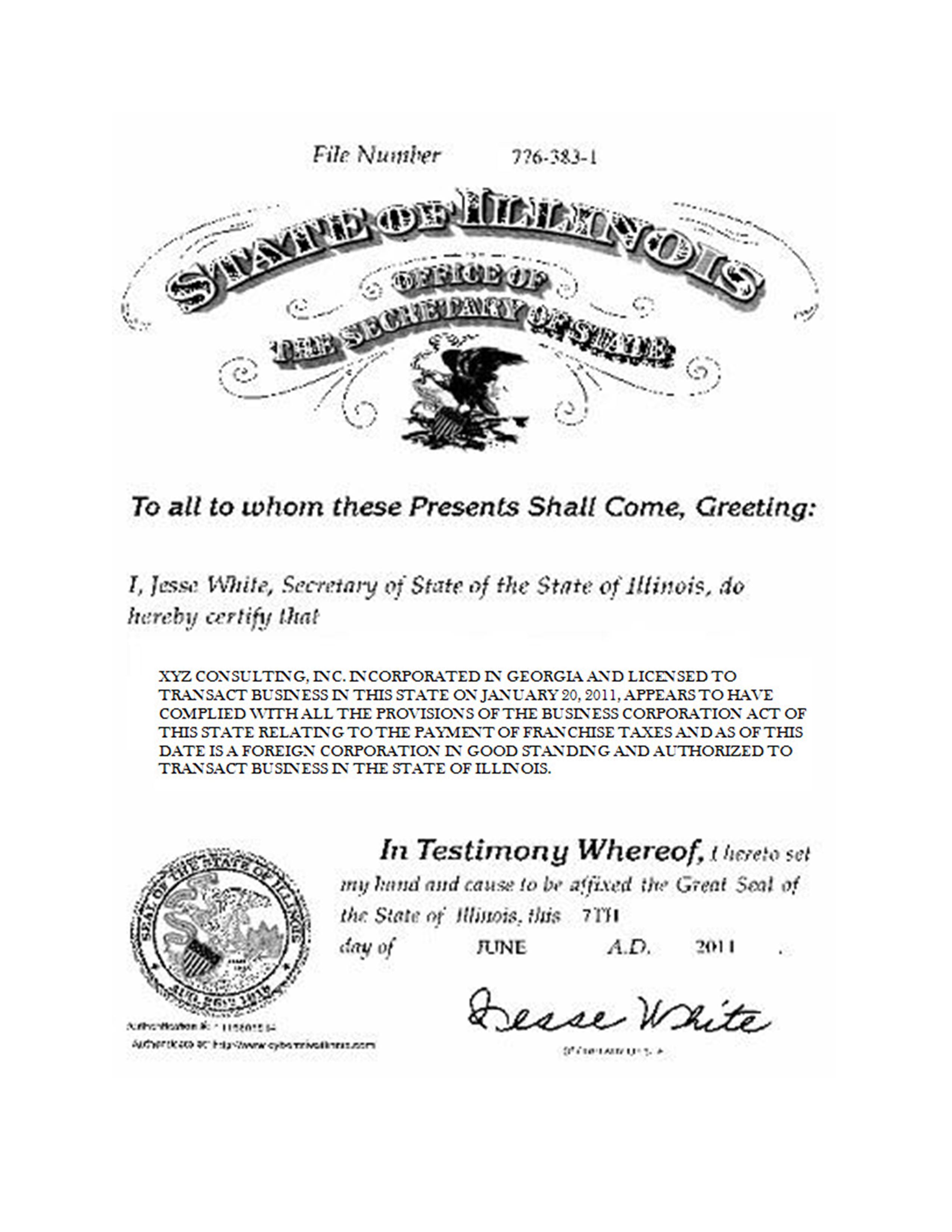 Vendor acknowledges and agrees that compliance with this subsection in its entirety for the term of the contract and any renewals is a material requirement and condition of this contract.  By executing this contract Vendor certifies compliance with this subsection in its entirety, and is under a continuing obligation to remain in compliance and report any non-compliance.This subsection, in its entirety, applies to subcontractors used on this contract.  Vendor shall include these Standard Illinois Certifications in any subcontract used in the performance of the contract.A contractor or subcontractor that has entered into a contract for more than one year in duration for the initial term or any renewal term shall certify, by January 1 of each fiscal year covered by the contract after the initial fiscal year, to the applicable chief procurement officer of any changes that affect its ability to satisfy the requirements of Article 50 of the Procurement Code pertaining to eligibility for contract award.  If a contractor or subcontractor is not able to truthfully certify that it continues to meet all requirements, it shall provide with its Standard Illinois Certifications a detailed explanation of the circumstances leading to the change in certification status.  If a contractor or subcontractor continues to meet all requirements of this Article, it shall not be required to submit any certification or if the work under the contract has been substantially completed before contract expiration, but the contract has not yet expired. A contractor or subcontractor that makes a false statement material to the Standard Illinois Certifications is, in addition to any other penalties or consequences prescribed by law, subject to liability under the Illinois False Claims Act for submission of a false claim. 30 ILCS 500/50-2.If the Parties determine that any certification in this section is not applicable to this contract it may be stricken without affecting the remaining subsections.As part of each certification, Vendor acknowledges and agrees that should Vendor or its subcontractors provide false information, or fail to be or remain in compliance with the Standard Illinois Certification requirements, one or more of the following sanctions will apply:the contract may be void by operation of law, the State may void the contract, andthe Vendor and it subcontractors may be subject to one or more of the following: suspension, debarment, denial of payment, civil fine, or criminal penalty.Identifying a sanction or failing to identify a sanction in relation to any of the specific certifications does not waive imposition of other sanctions or preclude application of sanctions not specifically identified.Vendor, if an individual, sole proprietor, partner or an individual as member of a LLC, certifies he/she is not in default on an educational loan.  5 ILCS 385/3.Vendor, if an individual, sole proprietor, partner or an individual as member of a LLC, certifies it he/she has not received (i) an early retirement incentive prior to 1993 under Section 14-108.3 or 16-133.3 of the Illinois Pension Code or (ii) an early retirement incentive on or after 2002 under Section 14-108.3 or 16-133.3 of the Illinois Pension Code.  30 ILCS 105/15a; 40 ILCS 5/14-108.3; 40 ILCS 5/16-133.For contracts other than construction contracts subject to the requirements of 30 ILCS 500/30-20 and 30 ILCS 500/33-10, Vendor certifies that it is a legal entity as of the date for submitting this bid, offer, or proposal.  A person (other than an individual acting as a sole proprietor) must be a duly constituted legal entity to qualify as a bidder or offeror prior to submitting a bid, offer, or proposal.  The legal entity must be authorized to transact business or conduct affairs in Illinois prior to execution of the contract.  30 ILCS 500/20-43.  For construction contracts subject to 30-20 and 33-10 of the Procurement Code, Vendor shall be registered with the Secretary of State as part of the pre-qualification process.  30 ILCS 500/20-43. To the extent there was a current Vendor providing the services covered by this contract and the employees of that Vendor who provided those services are covered by a collective bargaining agreement, Vendor certifies (i) that it will offer to assume the collective bargaining obligations of the prior employer, including any existing collective bargaining agreement with the bargaining representative of any existing collective bargaining unit or units performing substantially similar work to the services covered by the contract subject to its bid or offer; and (ii) that it shall offer employment to all employees currently employed in any existing bargaining unit who perform substantially similar work to the work that will be performed pursuant to this contract.  This does not apply to heating, air conditioning, plumbing and electrical service contracts.  30 ILCS 500/25-80.Vendor certifies it has neither been convicted of bribing or attempting to bribe an officer or employee of the State of Illinois or any other State, nor made an admission of guilt of such conduct that is a matter of record.  30 ILCS 500/50-5.If Vendor has been convicted of a felony, Vendor certifies at least five years have passed after the date of completion of the sentence for such felony, unless no person held responsible by a prosecutor’s office for the facts upon which the conviction was based continues to have any involvement with the business.  30 ILCS 500/50-10.If Vendor or any officer, director, partner, or other managerial agent of Vendor has been convicted of a felony under the Sarbanes-Oxley Act of 2002, or a Class 3 or Class 2 felony under the Illinois Securities Law of 1953, Vendor certifies at least five years have passed since the date of the conviction.  Vendor further certifies that it is not barred from being awarded a contract and acknowledges that the State shall declare the contract void if this certification is false.  30 ILCS 500/50-10.5.Vendor certifies it is not barred from having a contract with the State based upon violating the prohibitions related to either submitting/writing specifications or providing assistance to an employee of the State of Illinois by reviewing, drafting, directing, or preparing any invitation for bids, a request for proposal, or request of information, or similar assistance (except as part of a public request for such information).  30 ILCS 500/50-10(b),  30 ILCS 500/50-10.5(e).Vendor certifies that it and its affiliates are not delinquent in the payment of any debt to the State (or if delinquent has entered into a deferred payment plan to pay the debt or is actively disputing or seeking resolution), and Vendor and its affiliates acknowledge the State may declare the contract void if this certification is false or if Vendor or an affiliate later becomes delinquent and has not entered into a deferred payment plan to pay off the debt.  30 ILCS 500/50-11, 50-60. Vendor certifies that it and all affiliates shall collect and remit Illinois Use Tax on all sales of tangible personal property into the State of Illinois in accordance with provisions of the Illinois Use Tax Act and acknowledges that failure to comply may result in the contract being declared void.  30 ILCS 500/50-12.Vendor certifies that it has not been found by a court or the Pollution Control Board to have committed a willful or knowing violation of the Environmental Protection Act within the last five years, and is therefore not barred from being awarded a contract.  30 ILCS 500/50-14.Vendor certifies it has neither paid any money or valuable thing to induce any person to refrain from bidding on a State contract, nor accepted any money or other valuable thing, or acted upon the promise of same, for not bidding on a State contract.  30 ILCS 500/50-25.Vendor certifies it is not in violation of the “Revolving Door” provisions of the Illinois Procurement Code.  30 ILCS 500/50-30.Vendor certifies that it has not retained a person or entity to attempt to influence the outcome of a procurement decision for compensation contingent in whole or in part upon the decision or procurement.  30 ILCS 500/50-38.Vendor certifies that if it has hired a person required to register under the Lobbyist Registration Act to assist in obtaining any State contract, that none of the lobbyist’s costs, fees, compensation, reimbursements, or other remuneration were billed to the State.  30 ILCS 500/50-38. Vendor certifies it will report to the Illinois Attorney General and the Chief Procurement Officer any suspected collusion or other anti-competitive practice among any bidders, offerors, contractors, proposers, or employees of the State.  30 ILCS 500/50-40, 50-45, 50-50.Vendor certifies steel products used or supplied in the performance of a contract for public works shall be manufactured or produced in the United States, unless the executive head of the procuring Agency/University grants an exception.  30 ILCS 565.Drug Free WorkplaceIf Vendor employs 25 or more employees and this contract is worth more than $5,000, Vendor certifies it will provide a drug free workplace pursuant to the Drug Free Workplace Act.If Vendor is an individual and this contract is worth more than $5,000, Vendor certifies it shall not engage in the unlawful manufacture, distribution, dispensation, possession, or use of a controlled substance during the performance of the contract.  30 ILCS 580.Vendor certifies that neither Vendor nor any substantially owned affiliate is participating or shall participate in an international boycott in violation of the U.S. Export Administration Act of 1979 or the applicable regulations of the United States. Department of Commerce.  30 ILCS 582.Vendor certifies it has not been convicted of the offense of bid rigging or bid rotating or any similar offense of any state or of the United States.  720 ILCS 5/33 E-3, E-4.Vendor certifies it complies with the Illinois Department of Human Rights Act and rules applicable to public contracts, which include providing equal employment opportunity, refraining from unlawful discrimination, and having written sexual harassment policies.  775 ILCS 5/2-105.Vendor certifies it does not pay dues to or reimburse or subsidize payments by its employees for any dues or fees to any “discriminating club.”  775 ILCS 25/2.Vendor certifies that no foreign-made equipment, materials, or supplies furnished to the State under the contract have been or will be produced in whole or in part by forced labor or indentured labor under penal sanction.  30 ILCS 583. Vendor certifies that no foreign-made equipment, materials, or supplies furnished to the State under the contract have been produced in whole or in part by the labor of any child under the age of 12.  30 ILCS 584.Vendor certifies that any violation of the Lead Poisoning Prevention Act, as it applies to owners of residential buildings, has been mitigated.  410 ILCS 45.Vendor warrants and certifies that it and, to the best of its knowledge, its subcontractors have and will comply with Executive Order No. 1 (2007).  The Order generally prohibits Vendors and subcontractors from hiring the then-serving Governor’s family members to lobby procurement activities of the State, or any other unit of government in Illinois including local governments if that procurement may result in a contract valued at over $25,000.  This prohibition also applies to hiring for that same purpose any former State employee who had procurement authority at any time during the one-year period preceding the procurement lobbying activity.Vendor certifies that information technology, including electronic information, software, systems and equipment, developed or provided under this contract comply with the applicable requirements of the Illinois Information Technology Accessibility Act Standards as published at (www.dhs.state.il.us/iitaa).  30 ILCS 587.Vendor certifies that it has read, understands, and is in compliance with the registration requirements of the Elections Code (10 ILCS 5/9-35) and the restrictions on making political contributions and related requirements of the Illinois Procurement Code.  30 ILCS 500/20-160 and 50-37.  Vendor will not make a political contribution that will violate these requirements.In accordance with section 20-160 of the Illinois Procurement Code, Vendor certifies as applicable:  Vendor is not required to register as a business entity with the State Board of Elections.or  Vendor has registered with the State Board of Elections.  As a registered business entity, Vendor acknowledges a continuing duty to update the registration as required by the Act.Vendor certifies that if it is awarded a contract through the use of the preference required by the Procurement of Domestic Products Act, then it shall provide products pursuant to the contract or a subcontract that are manufactured in Illinois or the United States.  30 ILCS 517.Vendor certifies that, for the duration of this contract it:will post its employment vacancies in Illinois and border states on the Department of Employment Security’s IllinoisJobLink.com website or its successor system; orwill provide an online link to these employment vacancies so that this link is accessible through the https://illinoisjoblink.illinois.gov/ website its successor system; oris exempt from 20 ILCS 1005/1005-47 because the contract is for construction-related services as that term is defined in section 1-15.20 of the Procurement Code; or the contract is for construction and vendor is a party to a contract with a bona fide labor organization and performs construction. 20 ILCS 1005/1005-47. Vendor certifies it is not prohibited by federal agencies pursuant to a United States Department of Homeland Security Binding Operational Directive due to cybersecurity risks. 30 ILCS 500/25-90. Section 50-37 of the Illinois Procurement Code prohibits political contributions of certain vendors, bidders and offerors.  Additionally, section 9-35 of the Illinois Election Code governs provisions relating to reporting and making contributions to state officeholders, declared candidates for State offices and covered political organizations that promote the candidacy of an officeholder or declared candidate for office.  The State may declare any resultant contract void if these Acts are violated.Generally, if a vendor, bidder, or offeror is an entity doing business for profit (i.e. sole proprietorship, partnership, corporation, limited liability company or partnership, or otherwise) and has contracts with State agencies that annually total more than $50,000 or whose aggregate pending bids or proposals and current State contracts that total more than $50,000, the vendor, bidder, or offeror is prohibited from making political contributions and must register with the State Board of Elections.  30 ILCS 500/20-160.EVIDENCE OF REGISTRATION WITH THE STATE BOARD OF ELECTIONSIS THE CERTIFICATE OF REGISTRATION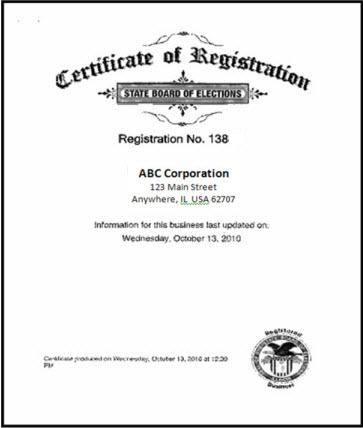 In accordance with 30 ILCS 500/50-36, each bid, offer, or proposal submitted for a State contract, other than a small purchase defined in Section 20-20 of the Illinois Procurement Code, will include a disclosure of whether or not the bidder, offeror, or proposing entity, or any of its corporate parents or subsidiaries, within the 24 months before submission of the bid, offer, or proposal had business operations that involved contracts with or provision of supplies or services to the Government of Iran, companies in which the Government of Iran has any direct or indirect equity share, consortiums or projects commissioned by the Government of Iran and: more than 10% of the company’s revenues produced in or assets located in Iran involve oil-related activities or mineral-extraction activities; less than 75% of the company’s revenues produced in or assets located in Iran involve contracts with or provision of oil-related or mineral – extraction products or services to the Government of Iran or a project or consortium created exclusively by that Government; and the company has failed to take substantial action; or the company has, on or after August 5, 1996, made an investment of $20 million or more, or any combination of investments of at least $10 million each that in the aggregate equals or exceeds $20 million in any 12- month period that directly or significantly contributes to the enhancement of Iran’s ability to develop petroleum resources of Iran.A bid or offer that does not include this disclosure may be given a period after the bid or offer is submitted to cure non-disclosure.  A chief procurement officer may consider the disclosure when evaluating the bid or offer or awarding the contract. There are no business operations that must be disclosed to comply with the above cited law.  The following business operations are disclosed to comply with the above cited law: The Financial Disclosures and Conflicts of Interest form (“form”) must be accurately completed and submitted by the vendor, parent entity(ies), and subcontractors.  There are nine steps to this form and each must be completed as instructed.  A bid, offer, or response with an annual value of more than $100,000 that does not include this form shall be considered non-responsive.  The Agency will consider this form when evaluating the bid, offer, or response or awarding the contract.  A vendor seeking or holding a contract with an annual value of more than $100,000 shall provide this form which will become a material part of the contract.The requirement of disclosure of financial interests and conflicts of interest is a continuing obligation.  If circumstances change and the disclosure is no longer accurate, then disclosing entities must provide an updated form.Separate forms are required for the vendor, parent entity(ies), and subcontractors.This disclosure is submitted for: Vendor Vendor’s Parent Entity(ies) (100% ownership) Subcontractor(s)  Subcontractor’s Parent Entity(ies) (100% ownership) EP 1STEP 1SUPPORTING DOCUMENTATION SUBMITTALYou must select one of the six options below and select the documentation you are submitting.  You must provide the documentation that the applicable section requires with this form. Option 1 – Publicly Traded Entities1.A. 	Complete Step 2, Option A for each qualifying individual or entity holding any ownership or distributive income share in excess of 5% or an amount greater than 60% ($123,420) of the annual salary of the Governor.		OR1.B.    Attach a copy of the Federal 10-K or provide a web address of an electronic copy of the Federal 10-K, and skip to Step 3. Option 2 – Privately Held Entities with more than 100 Shareholders2.A. 	Complete Step 2, Option A for each qualifying individual or entity holding any ownership or distributive income share in excess of 5% or an amount greater than 60% ($123,420) of the annual salary of the Governor.		OR2.B. 	Complete Step 2, Option A for each qualifying individual or entity holding any ownership share in excess of 5% and attach the information Federal 10-K reporting companies are required to report under 17 CFR 229.401. Option 3 – All other Privately Held Entities, not including Sole Proprietorships3.A. 	Complete Step 2, Option A for each qualifying individual or entity holding any ownership or distributive income share in excess of 5% or an amount greater than 60% ($123,420) of the annual salary of the Governor. Option 4 – Foreign Entities4.A. 	Complete Step 2, Option A for each qualifying individual or entity holding any ownership or distributive income share in excess of 5% or an amount greater than 60% ($123,420) of the annual salary of the Governor.		OR4.B.  Attach a copy of the Securities Exchange Commission Form 20-F or 40-F and skip to Step 3. Option 5 – Not-for-Profit Entities	Complete Step 2, Option B. Option 6 – Sole Proprietorships	Skip to Step 3.STEP 2DISCLOSURE OF FINANCIAL INTEREST OR BOARD OF DIRECTORS(All entity types, except sole proprietorships must complete)Complete either Option A (for all entities other than not-for-profits) or Option B (for not-for-profits).  Additional rows may be inserted into the tables or an attachment may be provided if needed.OPTION A – Ownership Share and Distributive IncomeOwnership Share – If you selected Option 1.A., 2.A., 2.B., 3.A., or 4.A. in Step 1, provide the name and address of each individual or entity and their percentage of ownership if said percentage exceeds 5%, or the dollar value of their ownership if said dollar value exceeds $123,420. Check here if including an attachment with requested information in a format substantially similar to the format below.Distributive Income – If you selected Option 1.A., 2.A., 3.A., or 4.A. in Step 1, provide the name and address of each individual or entity and their percentage of the disclosing vendor’s total distributive income if said percentage exceeds 5% of the total distributive income of the disclosing entity, or the dollar value of their distributive income if said dollar value exceeds $123,420.   Check here if including an attachment with requested information in a format substantially similar to the format below.Please certify that the following statements are true.I have disclosed all individuals or entities that hold an ownership interest of greater than 5% or greater than $123,420. Yes  NoI have disclosed all individuals or entities that were entitled to receive distributive income in an amount greater than $123,420 or greater than 5% of the total distributive income of the disclosing entity. Yes  NoOPTION B – Disclosure of Board of Directors (Not-for-Profits)If you selected Option 5 in Step 1, list members of your board of directors.  Please include an attachment if necessary.STEP 3DISCLOSURE OF LOBBYIST OR AGENT Yes  No.  Is your company represented by or do you employ a lobbyist required to register under the Lobbyist Registration Act (lobbyist must be registered pursuant to the Act with the Secretary of State) or other agent who is not identified through Step 2, Option A above and who has communicated, is communicating, or may communicate with any State officer or employee concerning the bid or offer?  If yes, please identify each lobbyist and agent, including the name and address below.  If you have a lobbyist that does not meet the criteria, then you do not have to disclose the lobbyist’s information.Describe all costs/fees/compensation/reimbursements related to the assistance provided by each representative lobbyist or other agent to obtain this Agency contract:  STEP 4PROHIBITED CONFLICTS OF INTERESTStep 4 must be completed for each person disclosed in Step 2, Option A and for sole proprietors identified in Step 1, Option 6 above.  Please provide the name of the person for which responses are provided:  STEP 5POTENTIAL CONFLICTS OF INTEREST RELATING TO PERSONAL RELATIONSHIPSStep 5 must be completed for each person disclosed in Step 2, Option A and for sole proprietors identified in Step 1, Option 6 above.Please provide the name of the person for which responses are provided:  STEP 6EXPLANATION OF AFFIRMATIVE RESPONSESIf you answered “Yes” in Step 4 or Step 5, please provide on an additional page a detailed explanation that includes, but is not limited to the name, salary, State agency, and position title of each individual.STEP 7POTENTIAL CONFLICTS OF INTERESTRELATING TO DEBARMENT & LEGAL PROCEEDINGSThis step must be completed for each person and entity disclosed in Step 2, Option A, Step 3, and for each entity and sole proprietor disclosed in Step 1.Please provide the name of the person or entity for which responses are provided:  If you answered “Yes”, please provide a detailed explanation that includes, but is not limited to the name, State agency, and position title of each individual.   STSTEP 8STEP 8DISCLOSURE OF CURRENT AND PENDING CONTRACTSIf you selected Option 1, 2, 3, 4, or 6 in Step 1, do you have any contracts, pending contracts, bids, proposals, subcontracts, leases or other ongoing procurement relationships with units of State of Illinois government? Yes  No.  If “Yes”, please specify below.  Additional rows may be inserted into the table or an attachment may be provided if needed.Please explain the procurement relationship:  STEP 9STEP 9SIGN THE DISCLOSUREThis disclosure is signed, and made under penalty of perjury for all for-profit entities, by an authorized officer or employee on behalf of the bidder or offeror pursuant to Sections 50-13 and 50-35 of the Illinois Procurement Code.  This disclosure information is submitted on behalf of:Name of Disclosing Entity:  Signature:  								Date:  Printed Name:  Title:  Phone Number:  Email Address:  I certify that:The number shown on this form is my correct taxpayer identification number (or I am waiting for a number to be issued to me), andI am not subject to backup withholding because: (a) I am exempt from backup withholding, or (b) I have not been notified by the Internal Revenue Service () that I am subject to backup withholding as a result of a failure to report all interest or dividends, or (c) the  has notified me that I am no longer subject to backup withholding, andI am a U.S. person (including a U.S. resident alien).If you are an individual, enter your name and  as it appears on your Social Security Card. If you are a sole proprietor, enter the owner’s name on the name line followed by the name of the business and the owner’s  or EIN. If you are a single-member LLC that is disregarded as an entity separate from its owner, enter the owner’s name on the name line and the D/B/A on the business name line and enter the owner’s SSN or EIN.If the LLC is a corporation or partnership, enter the entity’s business name and EIN and for corporations, attach IRS acceptance letter (CP261 or CP277). For all other entities, enter the name of the entity as used to apply for the entity’s EIN and the EIN.Name:  Business Name:  Taxpayer Identification Number:Social Security Number:  	orEmployer Identification Number: Legal Status (check one): Individual					 Governmental Sole Proprietor				 Nonresident alien Partnership					 Estate or trust Legal Services Corporation			 Pharmacy (Non-Corp.) Tax-exempt					 Pharmacy/Funeral Home/Cemetery (Corp.) Corporation providing or billing			 Limited Liability Company	medical and/or health care services 	(select applicable tax classification) Corporation NOT providing or billing	 C = corporation			 	medical and/or health care services	 P = partnership						Signature of Authorized Representative:	  							Date:  Vendor Name:  Phone:  Street Address:  Email:  City, State Zip:  Vendor Contact:  Project Name Illinois Procurement Bulletin NumberContract NumberVendor NameDoing Business As (DBA)Disclosing EntityDisclosing Entity’s Parent EntitySubcontractorInstrument of Ownership or Beneficial Interest  If you selected Other, please describe:  TABLE – XNameAddressPercentage of Ownership$ Value of OwnershipTABLE – Y NameAddress% of Distributive Income$ Value of Distributive IncomeTABLE – Z NameAddressNameAddressRelationship to Disclosing EntityDo you hold or are you the spouse or minor child who holds an elective office in the State of Illinois or hold a seat in the General Assembly? Yes  NoHave you, your spouse, or minor child been appointed to or employed in any offices or agencies of State government and receive compensation for such employment in excess of 60% ($123,420) of the salary of the Governor? Yes  NoAre you or are you the spouse or minor child of an officer or employee of the Capital Development Board or the Illinois Toll Highway Authority? Yes  NoHave you, your spouse, or an immediate family member who lives in your residence currently or who lived in your residence within the last 12 months been appointed as a member of a board, commission, authority, or task force authorized or created by State law or by executive order of the Governor? Yes  NoIf you answered yes to any question in 1-4 above, please answer the following:  Do you, your spouse, or minor child receive from the vendor more than 7.5% of the vendor’s total distributable income or an amount of distributable income in excess of the salary of the Governor ($205,700)? Yes  NoIf you answered yes to any question in 1-4 above, please answer the following:  Is there a combined interest of self with spouse or minor child more than 15%  in the aggregate of the vendor’s distributable income or an amount of distributable income in excess of two times the salary of the Governor ($411,400)? Yes  NoDo you currently have, or in the previous 3 years have you had State employment, including contractual employment of services? Yes  NoHas your spouse, father, mother, son, or daughter, had State employment, including contractual employment for services, in the previous 2 years? Yes  NoDo you hold currently or have you held in the previous 3 years elective office of the State of Illinois, the government of the United States, or any unit of local government authorized by the Constitution of the State of Illinois or the statutes of the State of Illinois? Yes  NoDo you have a relationship to anyone (spouse, father, mother, son, or daughter) holding elective office currently or in the previous 2 years? Yes  NoDo you hold or have you held in the previous 3 years any appointive government office of the State of Illinois, the United States of America, or any unit of local government authorized by the Constitution of the State of Illinois or the statutes of the State of Illinois, which office entitles the holder to compensation in excess of expenses incurred in the discharge of that office? Yes  NoDo you have a relationship to anyone (spouse, father, mother, son, or daughter) holding appointive office currently or in the previous 2 years? Yes  NoDo you currently have or in the previous 3 years had employment as or by any registered lobbyist of the State government? Yes  NoDo you currently have or in the previous 2 years had a relationship to anyone (spouse, father, mother, son, or daughter) that is or was a registered lobbyist? Yes  NoDo you currently have or in the previous 3 years had compensated employment by any registered election or re-election committee registered with the Secretary of State or any county clerk in the State of Illinois, or any political action committee registered with either the Secretary of State or the Federal Board of Elections? Yes  NoDo you currently have or in the previous 2 years had a relationship to anyone (spouse, father, mother, son, or daughter) who is or was a compensated employee of any registered election or reelection committee registered with the Secretary of State or any county clerk in the State of Illinois, or any political action committee registered with either the Secretary of State or the Federal Board of Elections? Yes  NoWithin the previous ten years, have you had debarment from contracting with any governmental entity? Yes  NoWithin the previous ten years, have you had any professional licensure discipline? Yes  NoWithin the previous ten years, have you had any bankruptcies? Yes  NoWithin the previous ten years, have you had any adverse civil judgments and administrative findings? Yes  NoWithin the previous ten years, have you had any criminal felony convictions? Yes  NoAgency/UniversityProject TitleStatusValueContract Reference/P.O./Illinois Procurement Bulletin #